В _____________ районный (городской)                                  суд ________________________ области                                  (края, республики)                                                   ИСТИЦА:_____________________________                                                 (Ф.И.О., адрес)                                       ОТВЕТЧИК: __________________________                                                 (Ф.И.О., адрес)                                ИСКОВОЕ ЗАЯВЛЕНИЕ                                      об установлении отцовства и взыскания алиментов                В период с "__"________19__г. по "__"________19__г. я находиласьс ответчиком _______________________ в фактических брачных отношениях.                 (указать Ф.И.О)      "__"________19__г.  я родила ребенка ________________________.                                             (указать имя ребенка)     Ответчик  является  отцом   ребенка ____________________________,                                             (указать имя ребенка)однако он отказывается подать в органы ЗАГСа заявление  о  регистрацииотцовства и предоставлять средства на содержание ребенка.     Отцовство ответчика в отношении ребенка подтверждается следующимидоказательствами: нашим совместным проживанием с ответчиком в  течение_____ лет, совместным ведением хозяйства и единым бюджетом,  что могутподтвердить свидетели _______________________________________________.                           (указать Ф.И.О., адрес)            В соответствии со ст.49, 80-81 Семейного кодекса РФ     ПРОШУ:                                                               1. Установить, что ответчик _____________________________________                                   (указать Ф.И.О., дату рождения) является отцом ________________________________________.                (указать Ф.И.О. ребенка, дату рождения)        2. Взыскать с ответчика _________________________________________                                (Ф.И.О., год и место его рождения)    в мою пользу алименты на содержание ребенка _________________________                                              (указать Ф.И.О. ребенка) в размере ___________________ части заработка и иных доходов, начиная            (указать размер)  с __________________________________ до его совершеннолетия.             (указать дату подачи заявления)                                              3. Для установления указанных фактов прошу вызвать свидетелей:  ___________________________________________________________________                        (указать Ф.И.О., адрес)                Приложение:                                                          1. Копия свидетельства о рождении ребенка     2. Справки о зарплате истца и ответчика     3. Документы, подтверждающие исковые  требования     4. Квитанция об уплате государственной пошлины     5. Копия искового заявления для ответчика     Подпись                                                               Дата             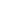 